Реализация проекта «Волшебные пальчики» в феврале 2024 года.В МБДОУ детском саду «Буратино» с. Ясная Поляна в рамках проекта «Волшебные пальчики» под руководством воспитателя Кочетковой М.В.  с детьми 2-го, 3-го года жизни  в феврале продолжают заниматься развитием мелкой моторики рук и не только. Благодаря разнообразным заданиям малыши учатся рассуждать логически, развивать память и внимание. Данный проект разработан по принципу интеграции образовательных областей: социально – коммуникативное, познавательное развитие, речевое развитие, художественно-эстетическое развитие, физическое развитие. 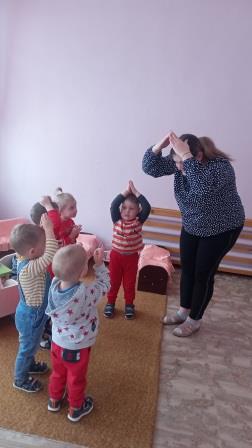 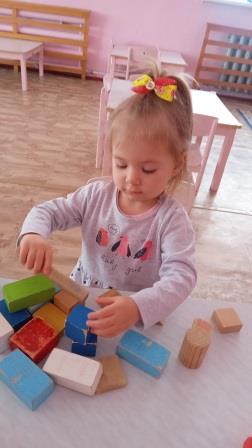 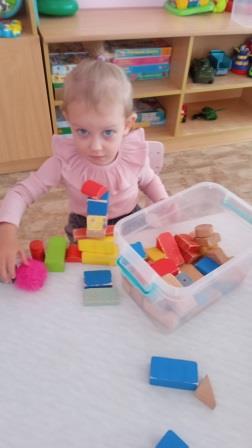 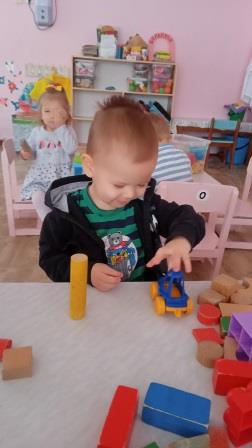 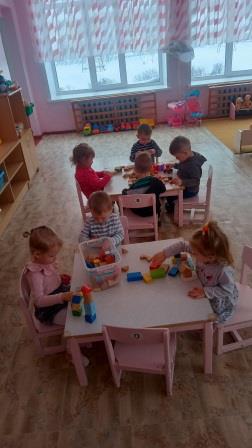 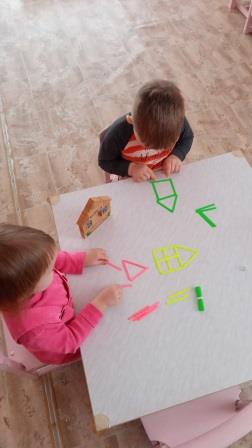 